Suvestinė redakcija nuo 2018-10-11 iki 2022-04-30Įsakymas paskelbtas: TAR 2017-05-15, i. k. 2017-08150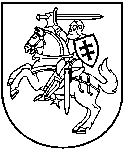 LIETUVOS RESPUBLIKOS APLINKOS MINISTRASĮ S A K Y M A SDĖL APLINKOS APSAUGOS VALSTYBINĖS KONTROLĖS  DOKUMENTŲ FORMŲ PATVIRTINIMO2017 m.  gegužės 11  d. Nr. D1-393Vadovaudamasis Lietuvos Respublikos aplinkos apsaugos valstybinės kontrolės įstatymo 5 straipsniu, 31 straipsniu ir Lietuvos Respublikos  aplinkos  ministerijos  nuostatų, patvirtintų  1998  m.  rugsėjo  22  d. Lietuvos  Respublikos Vyriausybės nutarimu Nr. 1138 „Dėl Lietuvos  Respublikos  aplinkos  ministerijos  nuostatų patvirtinimo“, 7.2 papunkčiu,1. T v i r t i n u pridedamas:1.1. Privalomojo nurodymo formą;1.2. Nutarimo sustabdyti aplinkai kenksmingą veiklą formą;1.3. Nutarimo sustabdyti aplinkai kenksmingą veiklą nepasibaigus pasirengimo sustabdyti aplinkai kenksmingą veiklą terminui formą;1.4. Patikrinimo akto formą;1.5.  Ginklų, ginklų priedėlių, šaudmenų, jų dalių paėmimo protokolo formą.2. N u s t a t a u, kad aplinkos apsaugos valstybinės kontrolės pareigūnai:2.1. Lietuvos Respublikos aplinkos apsaugos valstybinės kontrolės įstatymo 18 straipsnyje numatytais atvejais ir tvarka duoda juridiniams ar fiziniams asmenims privalomuosius nurodymus užpildant šiuo įsakymu patvirtintą Privalomojo nurodymo formą. Privalomojo nurodymo įvykdymo terminai pratęsiami arba atsisakoma juos pratęsti priimant administracinį sprendimą; Papunkčio pakeitimai:Nr. ,
2018-10-10,
paskelbta TAR 2018-10-10, i. k. 2018-16031            2.2.  Lietuvos Respublikos aplinkos apsaugos valstybinės kontrolės įstatymo 25 straipsnyje numatytais atvejais ir tvarka sustabdo juridinių ar fizinių asmenų vykdomą aplinkai kenksmingą veiklą  užpildant Nutarimo sustabdyti aplinkai kenksmingą veiklą formą; 2.3. Lietuvos Respublikos aplinkos apsaugos valstybinės kontrolės įstatymo 33 straipsnyje nustatytais atvejais priima nutarimą sustabdyti aplinkai kenksmingą veiklą nepasibaigus pasirengimo sustabdyti aplinkai kenksmingą veiklą terminui užpildant Nutarimo sustabdyti aplinkai kenksmingą veiklą nepasibaigus pasirengimo sustabdyti aplinkai kenksmingą veiklą terminui formą;	2.4. Lietuvos Respublikos aplinkos apsaugos valstybinės kontrolės įstatyme ir kituose teisės aktuose nustatytais atvejais ir tvarka surašo patikrinimo aktą užpildant šiuo įsakymu patvirtintą Patikrinimo akto formą;2.5. vadovaujantis Lietuvos Respublikos administracinių nusižengimų kodekso 599 straipsniu, kai iš asmenų paima ginklus, ginklų priedėlius, šaudmenis, jų dalis, privalo pildyti Ginklų, ginklų priedėlių, šaudmenų, jų dalių paėmimo protokolą. Ginklų paėmimo protokolas surašomas 2 (dviem) egzemplioriais. Vienas Ginklų, ginklų priedėlių, šaudmenų, jų dalių paėmimo protokolo egzempliorius pasirašytinai nedelsiant po surašymo įteikiamas asmeniui, iš kurio paimami ginklai, ginklų priedėliai, šaudmenys, jų dalys. Jei asmuo atsisako jį priimti, ginklų, ginklų priedėlių, šaudmenų, jų dalių paėmimo protokolas kitą darbo dieną išsiunčiamas asmeniui registruotu laišku įrašant apie tai protokole.3. P r i p a ž į s t u  netekusiu galios Lietuvos Respublikos aplinkos ministro 2002 m. gruodžio 21 d. įsakymą Nr. 661 „Dėl privalomojo nurodymo ir nutarimo sustabdyti aplinkai kenksmingą veiklą blankų formų patvirtinimo“ su visais pakeitimais ir papildymais. Aplinkos ministras									Kęstutis Navickas Priedų pakeitimai:Privalomojo nurodymo formaPriedo pakeitimai:Nr. ,
2018-10-10,
paskelbta TAR 2018-10-10, i. k. 2018-16031        Pakeitimai:1.
                    Lietuvos Respublikos aplinkos ministerija, Įsakymas
                Nr. ,
2018-10-10,
paskelbta TAR 2018-10-10, i. k. 2018-16031                Dėl Lietuvos Respublikos aplinkos ministro 2017 m. gegužės 11 d. įsakymo Nr. D1-393 „Dėl Aplinkos apsaugos valstybinės kontrolės dokumentų formų patvirtinimo“ pakeitimo